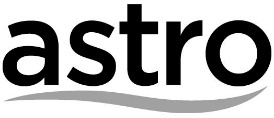  NJOI: Beli Lebih, NJOI Lebih! ContestTERMS AND CONDITIONSA.	BASIC TERMSThe Basic Terms and the Contest Standard Terms and Conditions (collectively “Terms and Conditions”) and the Privacy Notice shall be binding on all contestants who participate in this Contest (“Contestants”). The definitions in the Contest Standard Terms and Conditions shall apply unless otherwise expressly stated in the Basic Terms. In the event of any inconsistency between the Basic Terms, the Contest Standard Terms and Conditions and the Privacy Notice, the Basic Terms and the Privacy Notice shall prevail to the extent of such inconsistency.Entry and participation in the Contest shall be deemed an unconditional acceptance by the Contestants of the Terms and Conditions and the Privacy Notice.OrganiserMEASAT BROADCAST NETWORK SYSTEMS SDN BHD (Company No.240064-A)Name of ContestBeli Lebih, NJOI Lebih! ContestBrief Description of Contest/ProgrammeThis Contest is for all NJOI customers who enjoy our prepaid offerings. The more they spend, the higher their chances of winning. Brief mechanism of Contest Contestants must be an NJOI customer (existing or new) Accumulate the most pack/channel buys during the stipulated contest period (refer to clause 9), with a minimum spend of RM100 The top spenders will be asked 3 simple questions, and the top 30 spenders who answer correctly will win.The Contestants must adhere to the mechanism of the Contest as may be notified or communicated by the Organiser during the Contest Period.Eligibility CriteriaSubject to other criteria set out below, and in the Contest Standard Terms and Conditions, the Contest is open to all Malaysians of the Age of Eligibility below and must be a registered NJOI customer.IneligibilityEmployees and scholars of Astro Malaysia Holdings Berhad and its group of companies and their *immediate family members* “immediate family members” means spouse, children, parents, brothers and sistersAge of Eligibility 18 years old and above as of 22nd June 2020ChargesSave for the required top up fee and standard telco charges for SMS by the Contestant’s telco service provider potentially required for the channel/pack purchase, the Organiser does not charge for Contest entries submitted by the Contestants. If the SMS is not valid, standard telco charges still apply. The above charges are in addition to any other standard fee charged by the Contestant’s telco service provider.Contest Period The Contest Period is defined as below: -Total Period: 10 weeks
The Organiser reserves the right to vary, postpone or re-schedule the Contest Period or any dates thereof at its sole discretion.Language of Contest The Contest will be organized by the Organiser in English & Bahasa MalaysiaEntry ProcedureTo participate in the Contest, eligible Contestants are required to: Purchase channel(s) and/or pack(s) that amount to at least RM100;within the stipulated contest period (refer to Clause 9 above)All purchases made under the same account number will be counted as a single entry.Only one (1) entry is permitted per account number. The Organiser shall be entitled to request to sight the original Identity Card or the originals of other supporting documents/materials for verification purposes.Entry DeadlineAll entries must be received by the Organiser on or before 11.59pm, 30th August 2020.Entries received before the commencement of the Contest Period and after the stipulated Entry Deadline will be disqualified and ineligible for consideration of Prizes.Selection of WinnersWinning criteria:Highest spend on prepaid channels/packsCorrect answers on three simple questionsOrganisers’ decision will be final and no queries and/or appeals will be entertained.PrizeRM21,000 worth of prizes All specific details in relation to the prizes are subject to change, which will be notified by the Organiser.Notification of winnersThe Contest Winners will be announced and published by the Organiser no later than 10th August on the Organiser’s website at www.njoi.com.myAdditional Terms, if anyEligible Contestants may submit one (1) entry in this Contest. Similarly, (and subject to clause (b) below), each Contestant is only entitled to one (1) Prize throughout the Contest Period. Any subsequent Prize even if so announced shall be null and void.Contestants will not be eligible to win the Prize in this Contest if he/she has won any form of Prize(s) in any other Contest held by the Organiser in the past two (2) months from the date when the Winners’ name of this Contest has been announced as stipulated in Clause 15 above.Contest Winners must continue to be registered NJOI customers until the delivery of the Prizes, failing which the Organiser reserves the right to disqualify Winners from the Contest and any Prize won will be forfeited. The Organiser shall bear no responsibility for any loss and/or damage to the Prizes delivered by post.The Organiser shall be entitled to request to sight the original Identity Card or the originals of other supporting documents/materials for verification purposes.The Organiser reserves the right to automatically disqualify any Contestant with multiple, fictitious, phantom and/or bogus accounts/profiles.The Contest is in no way sponsored, endorsed, administered by or associated with any social media platform. Winners are responsible for all ancillary and travel costs (including such costs in relation to travelling to and from any of the venues with regards to receiving prizes if deemed necessary) and no reimbursements whatsoever in relation thereto shall be entertained by the Organiser.